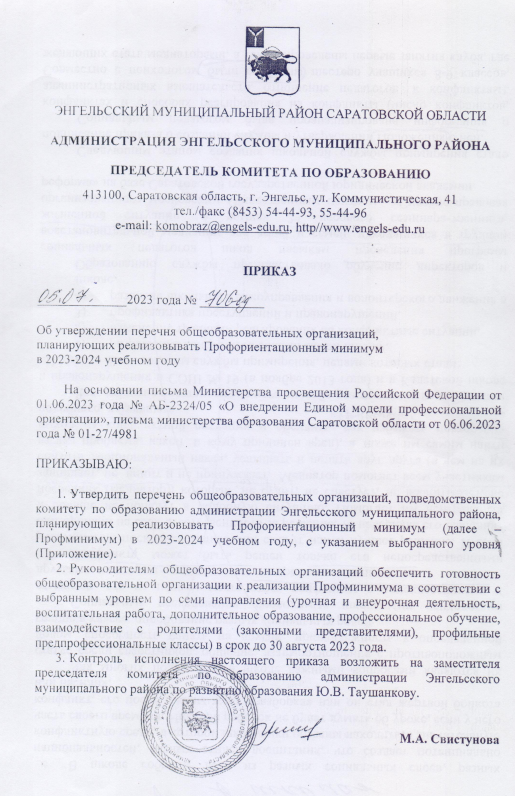 Приложение к приказу председателя комитета по образованию администрации Энгельсского муниципального районаот 05.07.2023 г. №706Перечень общеобразовательных организаций, планирующих реализовывать Профминимум в 2023-2024 учебном году №Наименование общеобразовательной организацииУровень реализации Профминимума Муниципальное общеобразовательное учреждение «Средняя общеобразовательная школа № 1» Энгельсского муниципального района Саратовской областиБАЗОВЫЙМуниципальное общеобразовательное учреждение «Средняя общеобразовательная православная школа № 2 имени благоверного князя Димитрия Донского» Энгельсского муниципального района Саратовской области БАЗОВЫЙМуниципальное общеобразовательное учреждение «Средняя общеобразовательная школа № 3» Энгельсского муниципального района Саратовской областиБАЗОВЫЙМуниципальное общеобразовательное учреждение «Средняя общеобразовательная школа № 4 имени академика Сергея Павловича Королева»   Энгельсского муниципального района Саратовской области БАЗОВЫЙМуниципальное общеобразовательное учреждение «Средняя общеобразовательная школа № 5 имени В. Хомяковой»   Энгельсского муниципального района Саратовской области БАЗОВЫЙМуниципальное автономное общеобразовательное учреждение «Средняя общеобразовательная школа № 7» Энгельсского муниципального района Саратовской областиБАЗОВЫЙМуниципальное общеобразовательное учреждение «Средняя общеобразовательная школа № 9» Энгельсского муниципального района Саратовской областиБАЗОВЫЙМуниципальное общеобразовательное учреждение «Основная общеобразовательная школа № 10» Энгельсского муниципального района Саратовской областиБАЗОВЫЙМуниципальное общеобразовательное учреждение «Средняя общеобразовательная школа № 12 имени Героя Советского Союза Суханова Виталия Федоровича» Энгельсского муниципального района Саратовской области  БАЗОВЫЙМуниципальное общеобразовательное учреждение «Средняя общеобразовательная школа имени Героя Советского Союза Юрия Алексеевича Гагарина» Энгельсского муниципального района Саратовской областиБАЗОВЫЙМуниципальное автономное образовательное учреждение «Образовательный центр имени Героя Советского Союза Расковой Марины Михайловны» Энгельсского муниципального района Саратовской областиБАЗОВЫЙМуниципальное общеобразовательное учреждение «Средняя общеобразовательная школа № 16» Энгельсского муниципального района Саратовской областиБАЗОВЫЙМуниципальное общеобразовательное учреждение «Средняя общеобразовательная школа № 18 имени Андрея Андреевича Мыльникова» Энгельсского муниципального района Саратовской областиБАЗОВЫЙМуниципальное общеобразовательное учреждение «Средняя общеобразовательная школа № 19 имени Ивана Петровича Кузнецова» Энгельсского муниципального района Саратовской областиБАЗОВЫЙМуниципальное общеобразовательное учреждение «Средняя общеобразовательная школа № 20» им. М. И. Кулькиной Энгельсского муниципального района Саратовской области   БАЗОВЫЙМуниципальное общеобразовательное учреждение «Средняя общеобразовательная школа № 21 имени Героя Советского Союза Ильи Макаровича Каплунова» Энгельсского муниципального района  Саратовской областиБАЗОВЫЙ Муниципальное общеобразовательное учреждение «Средняя общеобразовательная школа № 24 имени Героя Советского Союза Пономаренко Виктора Ивановича» Энгельсского муниципального района Саратовской областиБАЗОВЫЙМуниципальное общеобразовательное учреждение «Средняя общеобразовательная школа № 26» Энгельсского муниципального района Саратовской областиБАЗОВЫЙМуниципальное автономное общеобразовательное учреждение «Средняя общеобразовательная школа № 29 имени Артура Ивановича Михеля» Энгельсского муниципального района Саратовской областиБАЗОВЫЙМуниципальное общеобразовательное учреждение «Средняя общеобразовательная школа № 30 с углубленным изучением отдельных предметов имени Героя Советского Союза Коваленко Петра  Михайловича» Энгельсского муниципального района Саратовской областиБАЗОВЫЙмуниципальное общеобразовательное учреждение «Средняя общеобразовательная школа № 31» Энгельсского муниципального района Саратовской области БАЗОВЫЙМуниципальное общеобразовательное учреждение «Средняя общеобразовательная школа № 32 с углубленным изучением отдельных предметов имени Александра Сергеевича Пушкина» Энгельсского муниципального района Саратовской области.  БАЗОВЫЙМуниципальное общеобразовательное учреждение «Средняя общеобразовательная школа № 33 имени П.А. Столыпина» Энгельсского муниципального района Саратовской области БАЗОВЫЙМуниципальное автономное общеобразовательное учреждение «Средняя общеобразовательная школа № 42» Энгельсского муниципального района Саратовской областиБАЗОВЫЙМуниципальное общеобразовательное учреждение «Средняя общеобразовательная школа  «Патриот» с кадетскими классами имени Героя Российской Федерации  Дейнеко Юрия Михайловича» Энгельсского муниципального района Саратовской областиБАЗОВЫЙМуниципальное общеобразовательное учреждение «Основная общеобразовательная школа п. Анисовский» Энгельсского муниципального района Саратовской областиБАЗОВЫЙМуниципальное общеобразовательное учреждение «Средняя общеобразовательная школа п. Бурный имени Петра Васильевича Волоха» Энгельсского муниципального района Саратовской областиБАЗОВЫЙМуниципальное автономное общеобразовательное учреждение «Образовательный центр № 1» Энгельсского муниципального района Саратовской областиБАЗОВЫЙмуниципальное общеобразовательное учреждение «Средняя общеобразовательная школа с. Берёзовка» Энгельсского муниципального района Саратовской областиБАЗОВЫЙМуниципальное общеобразовательное учреждение «Основная общеобразовательная школа п. Взлетный» Энгельсского муниципального района Саратовской областиБАЗОВЫЙМуниципальное автономное общеобразовательное учреждение «Образовательный центр № 2 «Энгельсского муниципального района Саратовской областиБАЗОВЫЙМуниципальное общеобразовательное учреждение «Средняя общеобразовательная школа с. Генеральское имени Героя Советского Союза Ароновой Раисы Ермолаевны» Энгельсского муниципального района Саратовской области БАЗОВЫЙМуниципальное общеобразовательное учреждение «Средняя общеобразовательная школа с. Заветное» Энгельсского муниципального района Саратовской областиБАЗОВЫЙМуниципальное общеобразовательное учреждение «Средняя общеобразовательная школа с. Зеленый Дол» Энгельсского муниципального района Саратовской областиБАЗОВЫЙМуниципальное общеобразовательное учреждение «Основная общеобразовательная школа с. Квасниковка» Энгельсского муниципального района Саратовской областиБАЗОВЫЙМуниципальное общеобразовательное учреждение «Средняя общеобразовательная школа п. Коминтерн» Энгельсского муниципального района Саратовской областиБАЗОВЫЙМуниципальное общеобразовательное учреждение «Средняя общеобразовательная школа п. имени К. Маркса» Энгельсского муниципального района Саратовской областиБАЗОВЫЙМуниципальное общеобразовательное учреждение «Основная общеобразовательная школа с. Ленинское» Энгельсского муниципального района Саратовской областиБАЗОВЫЙмуниципальное автономное общеобразовательное учреждение «Образовательный центр № 3» Энгельсского муниципального района Саратовской областиБАЗОВЫЙМуниципальное общеобразовательное учреждение «Основная общеобразовательная школа п. Лощинный» Энгельсского муниципального района Саратовской областиБАЗОВЫЙМуниципальное общеобразовательное учреждение «Средняя общеобразовательная школа п. Новопушкинское» Энгельсского муниципального района Саратовской областиБАЗОВЫЙМуниципальное автономное общеобразовательное учреждение «Образовательный центр № 4» Энгельсского муниципального района Саратовской областиБАЗОВЫЙМуниципальное общеобразовательное учреждение «Средняя общеобразовательная школа п. Придорожный» Энгельсского муниципального района Саратовской области БАЗОВЫЙМуниципальное общеобразовательное учреждение «Основная общеобразовательная школа п. Прибрежный» Энгельсского муниципального района Саратовской области  БАЗОВЫЙМуниципальное общеобразовательное учреждение «Средняя общеобразовательная школа п. Пробуждение имени Льва Абрамовича Кассиля» Энгельсского муниципального района Саратовской области БАЗОВЫЙМуниципальное автономное общеобразовательное учреждение «Основная общеобразовательная школа с. Степное» Энгельсского муниципального района Саратовской области БАЗОВЫЙМуниципальное общеобразовательное учреждение « Средняя общеобразовательная школа с. Терновка» Энгельсского муниципального района Саратовской области  БАЗОВЫЙМуниципальное общеобразовательное учреждение «Средняя общеобразовательная школа с. Узморье имени Юрия Алексеевича Гагарина»  Энгельсского муниципального района Саратовской областиБАЗОВЫЙМуниципальное общеобразовательное учреждение «Средняя общеобразовательная школа с. Шумейка имени Михаила Петровича Дергилёва» Энгельсского муниципального района Саратовской областиБАЗОВЫЙ